В соответствии с подпунктом 6 пункта 3.3 статьи 32 Федерального закона от 12.01.1996 № 7-ФЗ «О некоммерческих организациях» и Положением об осуществления исполнительными органами государственной власти Камчатского края функций и полномочий учредителей краевых государственных учреждений, утвержденным Постановлением Правительства Камчатского края от 28.04.2011 № 169-П, руководствуясь приказом Министерства финансов Российской Федерации от 31.08.2018 № 186н                   «О Требованиях к составлению и утверждению плана финансово-хозяйственной деятельности государственного (муниципального) учреждения»П Р И К А З Ы В А Ю:1. Установить Порядок составления и утверждения плана финансово-хозяйственной деятельности краевого государственного автономного учреждения «Охрана камчатских лесов», в отношении которого функции и полномочия учредителя осуществляет Агентство лесного хозяйства Камчатского края (далее - Порядок), согласно приложению к настоящему приказу.2. Установленный Порядок применяется краевым государственным автономным учреждением «Охрана камчатских лесов» начиная с формирования плана финансово-хозяйственной деятельности на 2021 год (на 2021 год и плановый период 2022-2023 годов).3. Признать утратившим силу приказ Агентства лесного хозяйства Камчатского края от 07.04.2011 № 106/1-пр «Об утверждении порядка составления и утверждения плана финансово-хозяйственной деятельности краевых государственных автономных учреждений, в отношении которых Агентство лесного хозяйства Камчатского края осуществляет функции и полномочия учредителя».4. Настоящий приказ вступает в силу через 10 дней после дня его официального опубликования и распространяется на правоотношения, возникшие с 01 января 2021 года.5. Контроль за исполнением настоящего приказа оставляю за собой.Руководитель Агентства							 Д.Б. ЩипицынПриложениек приказу Агентства лесногохозяйства Камчатского краяот «___» ______2021 г.  № ___Порядок составления и утверждения плана финансово-хозяйственной деятельности краевого государственного автономного учреждения «Охрана камчатских лесов», в отношении которого функции и полномочия учредителя осуществляет Агентство лесного хозяйства Камчатского края1. Общие положения1. Настоящий Порядок составления и утверждения плана финансово-хозяйственной деятельности краевого государственного автономного учреждения «Охрана камчатских лесов», в отношении которого функции и полномочия учредителя осуществляет Агентство лесного хозяйства Камчатского края (далее - Порядок), разработан в соответствии с Требованиями к составлению и утверждению плана финансово-хозяйственной деятельности государственного (муниципального) учреждения, утвержденными приказом Министерства Финансов Российской Федерации от 31.08.2018 № 186н.Порядок устанавливает правила составления и утверждения плана финансово-хозяйственной деятельности краевых автономных учреждений, в отношении которых функции и полномочия учредителя осуществляет Агентство лесного хозяйства Камчатского края (далее - План, учреждение, Агентство, соответственно).2. План составляется и утверждается на текущий финансовый год, в случае, если закон (решение) о краевом бюджете утверждается на один финансовый год или на текущий финансовый год и плановый период, если закон (решение) о краевом бюджете утверждается на очередной финансовый год и плановый период и действует в течение срока действия закона (решения) о краевом бюджете.3. В случае изменения подведомственности учреждения в течение текущего финансового года План должен быть приведен в соответствие с порядком органа - учредителя, который будет осуществлять функции и полномочия учредителя после изменения подведомственности учреждения, в сроки, установленные органом-учредителем, в ведение которого передано учреждение.2. Составление Плана2.1. План составляется учреждениями по кассовому методу в валюте Российской Федерации, с точностью до двух знаков после запятой по форме согласно приложению 1 к настоящему Порядку, с учетом информации, предусмотренной частью 2.5 настоящего Порядка.2.2. При составлении Плана (внесении изменений в него) устанавливается (уточняется) плановый объем поступлений и выплат денежных средств.2.3. План составляется на основании обоснований (расчетов) плановых показателей поступлений и выплат, требования к формированию которых установлены в разделе 3 Порядка.2.4. Учреждение составляет проект Плана при формировании проекта закона о краевом бюджете в сроки, установленные Агентством:1) с учетом планируемых объемов поступлений:а) субсидии на финансовое обеспечение выполнения государственного задания;б) субсидий, предусмотренных абзацем вторым пункта 1 статьи 78.1 Бюджетного кодекса Российской Федерации (далее - целевые субсидии), и целей их предоставления;в) субсидий на осуществление капитальных вложений в объекты капитального строительства государственной собственности или приобретение объектов недвижимого имущества в государственную собственность (далее - субсидия на осуществление капитальных вложений);г) грантов, в том числе в форме субсидий, предоставляемых из бюджетов бюджетной системы Российской Федерации (далее - грант);д) иных доходов, которые учреждение планирует получить при оказании услуг, выполнении работ за плату сверх установленного государственного задания, а в случаях, установленных федеральным законом, в рамках государственного задания;е) доходов от иной приносящей доход деятельности, предусмотренной уставом учреждения;2) с учетом планируемых объемов выплат, связанных с осуществлением деятельности, предусмотренной уставом учреждения.2.5. Агентство направляет учреждению информацию о планируемых к предоставлению из бюджета объемах субсидий.2.6. Показатели Плана и обоснования (расчеты) плановых показателей формируются по соответствующим кодам (составным частям кода) бюджетной классификации Российской Федерации в части:1) планируемых поступлений:а) от доходов - по коду аналитической группы подвида доходов бюджетов классификации доходов бюджетов;б) от возврата дебиторской задолженности прошлых лет - по коду аналитической группы вида источников финансирования дефицитов бюджетов классификации источников финансирования дефицитов бюджетов;2) планируемых выплат:а) по расходам - по кодам видов расходов классификации расходов бюджетов;б) по возврату в бюджет остатков субсидий прошлых лет - по коду аналитической группы вида источников финансирования дефицитов бюджетов классификации источников финансирования дефицитов бюджетов;в) по уплате налогов, объектом налогообложения которых являются доходы (прибыль) учреждения, - по коду аналитической группы подвида доходов бюджетов классификации доходов бюджетов.Показатели Плана формируются без дополнительной детализации по кодам статей (подстатей) групп (статей) классификации операций сектора государственного управления и (или) кодов иных аналитических показателей.2.7. Изменение показателей Плана в течение текущего финансового года осуществляется в связи с:1) использованием остатков средств на начало текущего финансового года, в том числе неиспользованных остатков целевых субсидий и субсидий на осуществление капитальных вложений;2) изменением объемов планируемых поступлений, а также объемов и (или) направлений выплат, в том числе в связи с:а) изменением объема предоставляемых субсидий на финансовое обеспечение государственного задания, целевых субсидий, субсидий на осуществление капитальных вложений, грантов;б) изменением объема услуг (работ), предоставляемых за плату;в) изменением объемов безвозмездных поступлений от юридических и физических лиц;г) поступлением средств дебиторской задолженности прошлых лет, не включенных в показатели Плана при его составлении;д) увеличением выплат по неисполненным обязательствам прошлых лет, не включенных в показатели Плана при его составлении;3) проведением реорганизации учреждения.2.8. Показатели Плана после внесения в них изменений, предусматривающих уменьшение выплат, не должны быть меньше кассовых выплат по указанным направлениям, произведенных до внесения изменений в показатели Плана.2.9. Внесение изменений в показатели Плана по поступлениям и (или) выплатам формируются путем внесения изменений в соответствующие обоснования (расчеты) плановых показателей поступлений и выплат, сформированные при составлении Плана, за исключением случаев, предусмотренных частью 2.10 настоящего Порядка.2.10. Учреждение вправе осуществлять внесение изменений в показатели Плана без внесения изменений в соответствующие обоснования (расчеты) плановых показателей поступлений и выплат исходя из информации, содержащейся в документах, являющихся основанием для поступления денежных средств или осуществления выплат, ранее не включенных в показатели Плана:1) при поступлении в текущем финансовом году:а) сумм возврата дебиторской задолженности прошлых лет;б) сумм, поступивших в возмещение ущерба, недостач, выявленных в текущем финансовом году;в) сумм, поступивших по решению суда или на основании исполнительных документов;2) при необходимости осуществления выплат:а) по возврату в бюджет бюджетной системы Российской Федерации субсидий, полученных в прошлых отчетных периодах;б) по возмещению ущерба;в) по решению суда, на основании исполнительных документов;г) по уплате штрафов, в том числе административных.2.11. При внесении изменений в показатели Плана в случае, установленном пунктом 3 части 2.7 настоящего Порядка, при реорганизации:1) в форме присоединения, слияния - показатели Плана учреждения-правопреемника формируются с учетом показателей Планов реорганизуемых учреждений, прекращающих свою деятельность путем построчного объединения (суммирования) показателей поступлений и выплат;2) в форме выделения - показатели Плана учреждения, реорганизованного путем выделения из него других учреждений, подлежат уменьшению на показатели поступлений и выплат Планов вновь возникших юридических лиц;3) в форме разделения - показатели Планов вновь возникших юридических лиц формируются путем разделения соответствующих показателей поступлений и выплат Плана реорганизованного учреждения, прекращающего свою деятельность.После завершения реорганизации показатели поступлений и выплат Планов реорганизованных юридических лиц при суммировании должны соответствовать показателям Плана(ов) учреждения(ий) до начала реорганизации.3. Формирование обоснований (расчетов)плановых показателей поступлений и выплат3.1. К представляемому на утверждение Плану прилагаются расчеты (обоснования) плановых показателей по выплатам, использованные при формировании Плана, являющиеся справочной информацией к Плану, формируемые по форме согласно приложению 2 к настоящему Порядку.Форматы таблиц приложения 2 к настоящему Порядку носят рекомендательный характер и при необходимости могут быть изменены (с соблюдением структуры, в том числе строк и граф таблицы) и дополнены иными графами, строками, а также дополнительными реквизитами и показателями, в том числе кодами показателей по соответствующим классификаторам технико-экономической и социальной информации.Учреждение вправе применять дополнительные расчеты (обоснования) показателей, отраженных в таблицах приложения 2 к настоящему Порядку, в соответствии с разработанными им дополнительными таблицами.В случае, если в соответствии со структурой затрат отдельные виды выплат учреждением не осуществляются, то соответствующие расчеты (обоснования) к показателям Плана не формируются.Аналитика в соответствии с Порядком применения классификации операций сектора государственного управления, утвержденным Приказом Министерства финансов Российской Федерации от 29.11.2017 № 209н при формировании Плана и обоснований (расчетов) плановых показателей поступлений и выплат не применяется.3.2. Обоснования (расчеты) плановых показателей поступлений формируются на основании расчетов соответствующих доходов с учетом возникшей на начало финансового года задолженности перед учреждением по доходам и полученных на начало текущего финансового года предварительных платежей (авансов) по договорам (контрактам, соглашениям).Обоснования (расчеты) плановых показателей выплат формируются на основании расчетов соответствующих расходов с учетом произведенных на начало финансового года предварительных платежей (авансов) по договорам (контрактам, соглашениям), сумм излишне уплаченных или излишне взысканных налогов, пени, штрафов, а также принятых и неисполненных на начало финансового года обязательств.3.3. Расчеты доходов формируются:1) по доходам от использования собственности (в том числе доходы в виде арендной платы, платы за сервитут, за исключением платы за сервитут земельных участков, находящихся в государственной или муниципальной собственности, в соответствии с положениями пункта 3 статьи 39.25 Земельного кодекса Российской Федерации поступающей и зачисляемой в соответствующие бюджеты бюджетной системы Российской Федерации, от распоряжения правами на результаты интеллектуальной деятельности и средствами индивидуализации);2) по доходам от оказания услуг (выполнения работ) (в том числе в виде субсидии на финансовое обеспечение выполнения государственного задания, от оказания медицинских услуг, предоставляемых застрахованным лицам в рамках обязательного медицинского страхования, а также женщинам в период беременности, женщинам и новорожденным в период родов и в послеродовой период на основании родового сертификата);3) по доходам в виде штрафов, возмещения ущерба (в том числе включая штрафы, пени и неустойки за нарушение условий контрактов (договоров);4) по доходам в виде безвозмездных денежных поступлений (в том числе грантов, пожертвований);5) по доходам в виде целевых субсидий, а также субсидий на осуществление капитальных вложений;6) по доходам от операций с активами (в том числе доходы от реализации неиспользуемого имущества, утиля, невозвратной тары, лома черных и цветных металлов).3.4. Расчет доходов от использования собственности осуществляется на основании информации о плате (тарифе, ставке) за использование имущества за единицу (объект, квадратный метр площади) и количества единиц предоставляемого в пользование имущества.Расчет доходов в виде возмещения расходов, понесенных в связи с эксплуатацией государственного имущества, закрепленного на праве оперативного управления, платы за общежитие, квартирной платы осуществляется исходя из объема предоставленного в пользование имущества и планируемой стоимости услуг (возмещаемых расходов).Расчет доходов от распоряжения правами на результаты интеллектуальной деятельности и средства индивидуализации, в том числе по лицензионным договорам, осуществляется исходя из планируемого объема предоставления прав на использование объектов и платы за использование одного объекта.3.5. Расчет доходов от оказания услуг (выполнения работ) сверх установленного государственного задания осуществляется исходя из планируемого объема оказания платных услуг (выполнения работ) и их планируемой стоимости.Расчет доходов от оказания услуг (выполнения работ) в рамках установленного государственного задания в случаях, установленных федеральным законом, осуществляется в соответствии с объемом услуг (работ), установленных государственным заданием, и платой (ценой, тарифом) за указанную услугу (работу).3.6. Расчет доходов в виде штрафов, средств, получаемых в возмещение ущерба (в том числе страховых возмещений), при наличии решения суда, исполнительного документа, решения о возврате суммы излишне уплаченного налога, принятого налоговым органом, решения страховой организации о выплате страхового возмещения при наступлении страхового случая осуществляется в размере, определенном указанными решениями.3.7. Расчет доходов от иной приносящей доход деятельности осуществляется с учетом стоимости услуг по одному договору, среднего количества указанных поступлений за последние три года и их размера, а также иных прогнозных показателей в зависимости от их вида, установленных органом-учредителем.3.8. Расчет расходов осуществляется по видам расходов с учетом норм трудовых, материальных, технических ресурсов, используемых для оказания учреждением услуг (выполнения работ), а также требований, установленных нормативными правовыми (правовыми) актами, в том числе ГОСТами, СНиПами, СанПиНами, стандартами, порядками и регламентами (паспортами) оказания государственных (муниципальных) услуг (выполнения работ).3.9. В расчет расходов на оплату труда и страховых взносов на обязательное социальное страхование в части работников учреждения включаются расходы на оплату труда, компенсационные выплаты, включая пособия, выплачиваемые из фонда оплаты труда, а также страховые взносы на обязательное пенсионное страхование, на обязательное социальное страхование на случай временной нетрудоспособности и в связи с материнством, на обязательное социальное страхование от несчастных случаев на производстве и профессиональных заболеваний, на обязательное медицинское страхование.При расчете плановых показателей расходов на оплату труда учитывается расчетная численность работников, включая основной персонал, вспомогательный персонал, административно-управленческий персонал, обслуживающий персонал, расчетные должностные оклады, ежемесячные надбавки к должностному окладу, стимулирующие выплаты, компенсационные выплаты, в том числе за работу с вредными и (или) опасными условиями труда, при выполнении работ в других условиях, отклоняющихся от нормальных, а также иные выплаты, предусмотренные законодательством Российской Федерации, локальными нормативными актами учреждения в соответствии с утвержденным штатным расписанием.3.10. Расчет расходов на выплаты компенсационного характера персоналу, за исключением фонда оплаты труда, включает выплаты по возмещению работникам (сотрудникам) расходов, связанных со служебными командировками, возмещению расходов на прохождение медицинского осмотра, расходов на оплату стоимости проезда и провоза багажа к месту использования отпуска и обратно для лиц, работающих в районах Крайнего Севера и приравненных к ним местностях, и членов их семей, иные компенсационные выплаты работникам, предусмотренные законодательством Российской Федерации, коллективным трудовым договором, локальными актами учреждения.3.11. Расчет расходов на выплаты по социальному обеспечению и иным выплатам населению, не связанным с выплатами работникам, возникающими в рамках трудовых отношений (расходов по социальному обеспечению населения вне рамок систем государственного пенсионного, социального, медицинского страхования), в том числе на оплату медицинского обслуживания, оплату путевок на санаторно-курортное лечение и в детские оздоровительные лагеря, а также выплат бывшим работникам учреждений, в том числе к памятным датам, профессиональным праздникам, осуществляется с учетом количества планируемых выплат в год и их размера.3.12. Расчет расходов на уплату налога на имущество организации, земельного налога, водного налога, транспортного налога формируется с учетом объекта налогообложения, особенностей определения налоговой базы, налоговой ставки, а также налоговых льгот, оснований и порядка их применения, порядка и сроков уплаты по каждому налогу в соответствии с законодательством Российской Федерации о налогах и сборах.3.13. Расчет расходов на уплату прочих налогов и сборов, других платежей, являющихся в соответствии с бюджетным законодательством Российской Федерации доходами соответствующего бюджета, осуществляется с учетом вида платежа, порядка их расчета, порядка и сроков уплаты по каждому виду платежа.3.14. Расчет расходов на безвозмездные перечисления организациям и физическим лицам осуществляется с учетом количества планируемых безвозмездных перечислений организациям и их размера.3.15. Расчет прочих расходов (кроме расходов на закупку товаров, работ, услуг) осуществляется по видам выплат с учетом количества планируемых выплат в год и их размера.3.16. Расчет расходов на услуги связи должен учитывать количество абонентских номеров, подключенных к сети связи, цены услуг связи, ежемесячную абонентскую плату в расчете на один абонентский номер, количество месяцев предоставления услуги; размер повременной оплаты междугородних, международных и местных телефонных соединений, а также стоимость услуг при повременной оплате услуг телефонной связи; количество пересылаемой корреспонденции, в том числе с использованием фельдъегерской и специальной связи, стоимость пересылки почтовой корреспонденции за единицу услуги (при этом, в случае если показатель не подлежит объективному прогнозированию, может быть применено среднее значение по фактическим расходам за предыдущий финансовый год), стоимость аренды интернет-канала, повременной оплаты за интернет-услуги или оплата интернет-трафика.3.17. Расчет расходов на транспортные услуги осуществляется с учетом видов услуг по перевозке (транспортировке) грузов, пассажирских перевозок и стоимости указанных услуг.3.18. Расчет расходов на коммунальные услуги осуществляется исходя из расходов на газоснабжение (иные виды топлива), электроснабжение, теплоснабжение, горячее водоснабжение, холодное водоснабжение и водоотведение с учетом количества объектов, тарифов на оказание коммунальных услуг (в том числе с учетом применяемого одноставочного, дифференцированного по зонам суток или двухставочного тарифа на электроэнергию), расчетной потребности планового потребления услуг и затраты на транспортировку топлива (при наличии).3.19. Расчет расходов на аренду имущества, в том числе объектов недвижимого имущества, осуществляется с учетом арендуемой площади (количества арендуемого оборудования, иного имущества), количества месяцев (суток, часов) аренды, цены аренды в месяц (сутки, час), а также стоимости возмещаемых услуг (по содержанию имущества, его охране, потребляемых коммунальных услуг).3.20. Расчет расходов на содержание имущества осуществляется с учетом планов ремонтных работ и их сметной стоимости, определенной с учетом необходимого объема ремонтных работ, графика регламентно-профилактических работ по ремонту оборудования, требований к санитарно-гигиеническому обслуживанию, охране труда (включая уборку помещений и территории, вывоз твердых бытовых отходов, мойку, химическую чистку, дезинфекцию, дезинсекцию), а также правил его эксплуатации.3.21. Расчет расходов на обязательное страхование, в том числе на обязательное страхование гражданской ответственности владельцев транспортных средств, страховой премии (страховых взносов) осуществляется с учетом количества застрахованных работников, застрахованного имущества, базовых ставок страховых тарифов и поправочных коэффициентов к ним, определяемых с учетом характера страхового риска и условий договора страхования, в том числе наличия франшизы и ее размера.3.22. Расчет расходов на повышение квалификации (профессиональную переподготовку) осуществляется с учетом планируемого количества работников, направляемых на повышение квалификации, и средней цены обучения одного работника по каждому виду дополнительного профессионального образования.3.23. Расчет расходов на оплату услуг и работ (медицинских осмотров, информационных услуг, консультационных услуг, экспертных услуг, научно-исследовательских работ, типографских работ), не указанных в частях 3.15 - 3.22 настоящего Порядка, осуществляется на основании расчетов необходимых выплат с учетом численности работников, потребности в информационных системах, количества проводимых экспертиз, количества приобретаемых печатных и иных периодических изданий, определяемых с учетом специфики деятельности учреждения, предусмотренной уставом учреждения.3.24. Расчет расходов на приобретение объектов движимого имущества (в том числе оборудования, транспортных средств, мебели, инвентаря, бытовых приборов) осуществляется с учетом среднего срока эксплуатации указанного имущества, норм обеспеченности (при их наличии), потребности учреждения в таком имуществе, информации о стоимости приобретения необходимого имущества, определенной методом сопоставимых рыночных цен (анализа рынка), заключающемся в анализе информации о рыночных ценах идентичных (однородных) товаров, работ, услуг, в том числе о ценах производителей (изготовителей) указанных товаров, работ, услуг.3.25. Расчет расходов на приобретение материальных запасов осуществляется с учетом потребности в продуктах питания, лекарственных средствах, горюче-смазочных и строительных материалах, мягком инвентаре и специальной одежде, обуви, запасных частях к оборудованию и транспортным средствам, хозяйственных товарах и канцелярских принадлежностях, а также наличия указанного имущества в запасе и (или) необходимости формирования экстренного (аварийного) запаса.3.26. Расчеты расходов на закупку товаров, работ, услуг должны соответствовать в части планируемых к заключению контрактов (договоров):1) показателям плана-графика закупок товаров, работ, услуг для обеспечения государственных нужд, формируемого в соответствии с требованиями законодательства Российской Федерации о контрактной системе в сфере закупок товаров, работ, для обеспечения государственных и муниципальных нужд, в случае осуществления закупок в соответствии с Федеральным законом от 05.04.2013 № 44-ФЗ «О контрактной системе в сфере закупок товаров, работ, услуг для обеспечения государственных и муниципальных нужд»;2) показателям плана закупок товаров, работ, услуг, формируемого в соответствии с законодательством Российской Федерации о закупках товаров, работ, услуг отдельными видами юридических лиц, в случае осуществления закупок в соответствии с Федеральным законом от 18 июля 2011 г. № 223-ФЗ «О закупках товаров, работ, услуг отдельными видами юридических лиц».3.27. Расчет расходов на осуществление капитальных вложений:1) в целях капитального строительства объектов недвижимого имущества (реконструкции, в том числе с элементами реставрации, технического перевооружения) осуществляется с учетом сметной стоимости объектов капитального строительства, рассчитываемой в соответствии с законодательством о градостроительной деятельности Российской Федерации;2) в целях приобретения объектов недвижимого имущества осуществляется с учетом стоимости приобретения объектов недвижимого имущества, определяемой в соответствии с законодательством Российской Федерации, регулирующим оценочную деятельность в Российской Федерации.3.28. Расчеты расходов, связанных с выполнением учреждением государственного задания, могут осуществляться с превышением нормативных затрат, определенных в порядке, установленном Правительством Камчатского края, в пределах общего объема средств субсидии на финансовое обеспечение выполнения государственного задания.3.29. В случае, если учреждением не планируется получать отдельные доходы и осуществлять отдельные расходы, то обоснования (расчеты) поступлений и выплат по указанным доходам и расходам не формируются.4. Утверждение Плана4.1. План (План с учетом изменений) утверждается руководителем краевого государственного автономного учреждения на основании заключения наблюдательного совета автономного учреждения не позднее 31 декабря текущего года.4.2. Утвержденный План (План с учетом изменений) размещается учреждением на официальном сайте в информационно-телекоммуникационной сети «Интернет» в порядке, установленном Приказом Министерства финансов Российской Федерации от 21.07.2011 №86н «Об утверждении порядка предоставления информации государственным (муниципальным) учреждением, ее размещения на официальном сайте в сети Интернет и ведения указанного сайта».Приложение 1к Порядку составления и утверждения плана финансово-хозяйственной деятельности краевого государственного автономного учреждения «Охрана камчатских лесов», в отношении которого функции и полномочия учредителя осуществляет Агентство лесного хозяйства Камчатского краяУтверждаю______________________________________________(наименование должности уполномоченного лица)______________________________________________(наименование органа - учредителя (учреждения)______________________________________________(расшифровка подписи)______________________________________________(подпись)«_______» _______________ 20_______г.Планфинансово-хозяйственной деятельности на 20 ___ г.(на 20 ___ г. и плановый период 20___ и 20___ годов <1>от «___»_____________ 20___ г. <2>--------------------------------<1> В случае утверждения закона (решения) о бюджете на текущий финансовый год и плановый период.<2> Указывается дата подписания Плана, а в случае утверждения Плана уполномоченным лицом учреждения - дата утверждения Плана.<3> В графе 3 отражаются:по строкам 1100-1900 - коды аналитической группы подвида доходов бюджетов классификации доходов бюджетов;по строкам 1980-1990 - коды аналитической группы вида источников финансирования дефицитов бюджетов классификации источников финансирования дефицитов бюджетов;по строкам 2000-2652 - коды видов расходов бюджетов классификации расходов бюджетов;по строкам 3000-3030 - коды аналитической группы подвида доходов бюджетов классификации доходов бюджетов, по которым планируется уплата налогов, уменьшающих доход (в том числе налог на прибыль, налог на добавленную стоимость, единый налог на вмененный доход для отдельных видов деятельности);по строкам 4000-4040 - коды аналитической группы вида источников финансирования дефицитов бюджетов классификации источников финансирования дефицитов бюджетов.<4> В графе 4 указывается код классификации операций сектора государственного управления в соответствии с Порядком применения классификации операций сектора государственного управления, утвержденным Приказом Министерства финансов Российской Федерации от 29 ноября 2017 г. № 209н (зарегистрирован в Министерстве юстиции Российской Федерации 12 февраля 2018 г., регистрационный номер 50003), и (или) коды иных аналитических показателей, в случае, если Порядком органа - учредителя предусмотрена указанная детализация.<5> По строкам 0001 и 0002 указываются планируемые суммы остатков средств на начало и на конец планируемого года, если указанные показатели по решению органа, осуществляющего функции и полномочия учредителя, планируются на этапе формирования проекта Плана либо указываются фактические остатки средств при внесении изменении в утвержденный План после завершения отчетного финансового года.<6> Показатели прочих поступлений включают в себя в том числе показатели увеличения денежных средств за счет возврата дебиторской задолженности прошлых лет, включая возврат предоставленных займов (микрозаймов), а также за счет возврата средств, размещенных на банковских депозитах. При формировании Плана (проекта Плана) обособленному(ым) подразделению(ям) показатель прочих поступлений включает показатель поступлении в рамках расчетов между головным учреждением и обособленным подразделением.<7> Показатели выплат по расходам на закупки товаров, работ, услуг, отраженные в строке 2600 Раздела 1 «Поступления и выплаты» Плана, подлежат детализации в Разделе 2 «Сведения по выплатам на закупку товаров, работ, услуг» Плана.<8> Показатель отражается со знаком «минус».<9> Показатели прочих выплат включают в себя в том числе показатели уменьшения денежных средств за счет возврата средств субсидий, предоставленных до начала текущего финансового года, предоставления займов (микрозаймов), размещения автономными учреждениями денежных средств на банковских депозитах. При формировании Плана (проекта Плана) обособленному(ым) подразделению(ям) показатель прочих выплат включает показатель поступлений в рамках расчетов между головным учреждением и обособленным подразделением.Приложение 1к Порядку составления и утверждения плана финансово-хозяйственной деятельности краевого государственного автономного учреждения «Охрана камчатских лесов», в отношении которого функции и полномочия учредителя осуществляет Агентство лесного хозяйства Камчатского краяРАСЧЕТЫ (ОБОСНОВАНИЯ)К ПЛАНУ ФИНАНСОВО-ХОЗЯЙСТВЕННОЙ ДЕЯТЕЛЬНОСТИ НА 20___ ГОДГОСУДАРСТВЕННОГО (МУНИЦИПАЛЬНОГО) УЧРЕЖДЕНИЯИсточник финансового обеспечения ______________________________1. Расчеты (обоснования) поступленийКод аналитической группы ______________________________________2. Расчеты (обоснования) выплат2.1. Расходы на оплату трудаКод видов расходов ___________________________________2.2. Расходы на иные выплаты персоналу учреждений, за исключением фонда оплаты труда Код видов расходов2.2.1. Расчеты (обоснования) выплат персоналу при направлении в служебные командировки2.2.2. Расчеты (обоснования) выплат персоналу при направлении на курсы повышения квалификации2.2.3. Расчеты (обоснования) выплат персоналу проезд к месту отпуска и провоз багажа работающим на Крайнем Севере и в приравненных к нему местностях2.3. Расчеты (обоснования) страховых взносов на обязательное страхование в Пенсионный фонд Российской Федерации, в Фонд социального страхования Российской Федерации, в Федеральный фонд обязательного медицинского страхованияКод видов расходов ___________________________________2.4. Расчет (обоснование) расходов на закупку товаров, работ, услугКод видов расходов __________________________________________2.4.1. Расчет (обоснование) расходов на оплату услуг связи2.4.2. Расчет (обоснование) расходов на оплату транспортных услуг2.4.3. Расчет (обоснование) расходов на оплату коммунальных услуг2.4.4. Расчет (обоснование) расходов на оплату аренды имущества2.4.5. Расчет (обоснование) расходов на оплату работ, услуг по содержанию имущества2.4.6. Расчет (обоснование) расходов на оплату прочих работ, услуг2.4.7. Расчет (обоснование) расходов на приобретение основных средств, материальных запасов2.5. Расчет расходов на уплату налогов, сборов и иных платежейКод видов расходов ______________________________2.5.1. Расчет (обоснование) расходов на оплату налога на имущество и земельного налогаКод видов расходов ______________________________таблица 1таблица 22.5.2. Расчет (обоснование) расходов на оплату транспортного налогаКод видов расходов ___________________________________________Руководитель  учреждения    ____________________________________________________________________________ ________________________               (подпись)                             (расшифровка подписи)Главный бухгалтер учреждения_________________________ ________________________               (подпись)                             (расшифровка подписи)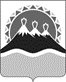 АГЕНТСТВО ЛЕСНОГО ХОЗЯЙСТВА КАМЧАТСКОГО КРАЯПРИКАЗАГЕНТСТВО ЛЕСНОГО ХОЗЯЙСТВА КАМЧАТСКОГО КРАЯПРИКАЗАГЕНТСТВО ЛЕСНОГО ХОЗЯЙСТВА КАМЧАТСКОГО КРАЯПРИКАЗАГЕНТСТВО ЛЕСНОГО ХОЗЯЙСТВА КАМЧАТСКОГО КРАЯПРИКАЗАГЕНТСТВО ЛЕСНОГО ХОЗЯЙСТВА КАМЧАТСКОГО КРАЯПРИКАЗАГЕНТСТВО ЛЕСНОГО ХОЗЯЙСТВА КАМЧАТСКОГО КРАЯПРИКАЗ№г. Петропавловск-Камчатскийг. Петропавловск-Камчатскийг. Петропавловск-Камчатскийг. Петропавловск-КамчатскийОб установлении Порядка составления и утверждения плана финансово-хозяйственной деятельности краевого государственного автономного учреждения «Охрана камчатских лесов», в отношении которого функции и полномочия учредителя осуществляет Агентство лесного хозяйства Камчатского края Об установлении Порядка составления и утверждения плана финансово-хозяйственной деятельности краевого государственного автономного учреждения «Охрана камчатских лесов», в отношении которого функции и полномочия учредителя осуществляет Агентство лесного хозяйства Камчатского края Об установлении Порядка составления и утверждения плана финансово-хозяйственной деятельности краевого государственного автономного учреждения «Охрана камчатских лесов», в отношении которого функции и полномочия учредителя осуществляет Агентство лесного хозяйства Камчатского края Об установлении Порядка составления и утверждения плана финансово-хозяйственной деятельности краевого государственного автономного учреждения «Охрана камчатских лесов», в отношении которого функции и полномочия учредителя осуществляет Агентство лесного хозяйства Камчатского края Об установлении Порядка составления и утверждения плана финансово-хозяйственной деятельности краевого государственного автономного учреждения «Охрана камчатских лесов», в отношении которого функции и полномочия учредителя осуществляет Агентство лесного хозяйства Камчатского края КОДЫФорма по КФДОрган, осуществляющий функцииОрган, осуществляющий функцииОрган, осуществляющий функцииОрган, осуществляющий функцииОрган, осуществляющий функцииОрган, осуществляющий функцииОрган, осуществляющий функцииОрган, осуществляющий функцииОрган, осуществляющий функцииОрган, осуществляющий функцииОрган, осуществляющий функцииОрган, осуществляющий функцииОрган, осуществляющий функцииОрган, осуществляющий функцииОрган, осуществляющий функцииОрган, осуществляющий функцииДатаи полномочия учредителя                                                                   и полномочия учредителя                                                                   и полномочия учредителя                                                                   и полномочия учредителя                                                                   и полномочия учредителя                                                                   и полномочия учредителя                                                                   и полномочия учредителя                                                                   и полномочия учредителя                                                                   и полномочия учредителя                                                                   и полномочия учредителя                                                                   и полномочия учредителя                                                                   и полномочия учредителя                                                                   и полномочия учредителя                                                                   и полномочия учредителя                                                                   и полномочия учредителя                                                                   и полномочия учредителя                                                                   по Сводному рееструглава по БКУчреждениеУчреждениеУчреждениеУчреждениеУчреждениеУчреждениеУчреждениеУчреждениеУчреждениеУчреждениеУчреждениеУчреждениеУчреждениеУчреждениеУчреждениепо Сводному рееструИННКППЕдиница измерения: руб.Единица измерения: руб.Единица измерения: руб.Единица измерения: руб.Единица измерения: руб.Единица измерения: руб.Единица измерения: руб.Единица измерения: руб.Единица измерения: руб.Единица измерения: руб.Единица измерения: руб.Единица измерения: руб.Единица измерения: руб.Единица измерения: руб.Единица измерения: руб.по ОКЕИНаименование показателяКод строкиКод по бюджетной классификации Российской Федерации<3>Аналитический код<4>СуммаСуммаСуммаСуммаНаименование показателяКод строкиКод по бюджетной классификации Российской Федерации<3>Аналитический код<4>на 20 ___ г. текущий финансовый годна 20 ___ г. первый год планового периодана 20 ___ г. второй год планового периодаза пределами планового периода12345678Остаток средств на начало текущего финансового года<5>0001ХХОстаток средств на конец текущего финансового года<5>0002ХХДоходы, всего:1000в том числе:доходы от собственности, всего1100120в том числе:1110доходы от оказания услуг, работ, компенсации затрат учреждений, всего1200130в том числе:субсидии на финансовое обеспечение выполнения государственного (муниципального) задания за счет средств бюджета публично-правового образования, создавшего учреждение1210130субсидии на финансовое обеспечение выполнения государственного задания за счет средств бюджета Федерального фонда обязательного медицинского страхования1220130доходы от штрафов, пеней, иных сумм принудительного изъятия, всего1300140в том числе:1310140безвозмездные денежные поступления, всего1400150в том числе:прочие доходы, всего1500180в том числе: целевые субсидии1510180субсидии на осуществление капитальных вложений1520180доходы от операций с активами, всего1900в том числе:прочие поступления, всего<6>1980Хиз них:увеличение остатков денежных средств за счет возврата дебиторской задолженности прошлых лет1981510ХРасходы, всего2000Хв том числе:на выплаты персоналу, всего2100ХХв том числе: оплата труда2110111Хпрочие выплаты персоналу, в том числе компенсационного характера2120112Хиные выплаты, за исключением фонда оплаты труда учреждения, для выполнения отдельных полномочий2130113Хвзносы по обязательному социальному страхованию на выплаты по оплате труда работников и иные выплаты работникам учреждений, всего2140119Хв том числе: на выплаты по оплате труда2141119Хна иные выплаты работникам2142119Хденежное довольствие военнослужащих и сотрудников, имеющих специальные звания2150131Хиные выплаты военнослужащим и сотрудникам, имеющим специальные звания2160134Хстраховые взносы на обязательное социальное страхование в части выплат персоналу, подлежащих обложению страховыми взносами2170139Х IIв том числе:на оплату труда стажеров2171139Хна иные выплаты гражданским лицам (денежное содержание)2172139Хсоциальные и иные выплаты населению, всего2200300Хв том числе:социальные выплаты гражданам, кроме публичных нормативных социальных выплат2210320Хиз них:пособия, компенсации и иные социальные выплаты гражданам, кроме публичных нормативных обязательств2211321Хвыплата стипендий, осуществление иных расходов на социальную поддержку обучающихся за счет средств стипендиального фонда2220340Х 1на премирование физических лиц за достижения в области культуры, искусства, образования, науки и техники, а также на предоставление грантов с целью поддержки проектов в области науки, культуры и искусства2230350Хсоциальное обеспечение детей-сирот и детей, оставшихся без попечения родителей2240360Хуплата налогов, сборов и иных платежей, всего2300850Хиз них:налог на имущество организаций и земельный налог2310851Х 1иные налоги (включаемые в состав расходов) в бюджеты бюджетной системы Российской Федерации, а также государственная пошлина2320852Хуплата штрафов (в том числе административных), пеней, иных платежей2330853Хбезвозмездные перечисления организациям и физическим лицам, всего2400ХХиз них:гранты, предоставляемые другим организациям и физическим лицам2410810Хвзносы в международные организации2420862Хплатежи в целях обеспечения реализации соглашений с правительствами иностранных государств и международными организациями2430863Хпрочие выплаты (кроме выплат на закупку товаров, работ, услуг)2500ХХисполнение судебных актов Российской Федерации и мировых соглашений по возмещению вреда, причиненного в результате деятельности учреждения2520831Храсходы на закупку товаров, работ, услуг, всего<7>2600Хв том числе:закупку научно-исследовательских и опытно-конструкторских работ2610241закупку товаров, работ, услуг в сфере информационно-коммуникационных технологий2620242закупку товаров, работ, услуг в целях капитального ремонта государственного (муниципального) имущества2630243прочую закупку товаров, работ и услуг, всего2640244из них:капитальные вложения в объекты государственной (муниципальной) собственности, всего2650400в том числе:приобретение объектов недвижимого имущества государственными (муниципальными) учреждениями2651406строительство (реконструкция) объектов недвижимого имущества государственными (муниципальными) учреждениями2652407Выплаты, уменьшающие доход, всего<8>3000100Хв том числе: налог на прибыль <8>3010Хналог на добавленную стоимость<8>3020Х 1прочие налоги, уменьшающие доход<8>3030ХПрочие выплаты, всего<9>4000ХХиз них:возврат в бюджет средств субсидии4010610Х№п/пНаименование показателяСумма, руб.Итого:Итого:№п/пНаимено-вание должностиУтверж-денная числен-ность единицДолж-ностной окладКомпенсационныевыплатыКомпенсационныевыплатыСтимулирующие выплатыСтимулирующие выплатыСтимулирующие выплатыСтимулирующие выплатыПремияИтогоР/коэф-т и север-ные надбавкиИтого месячный фондВсего ФОТ в месяц с учетом р/к и северных надбавок№п/пНаимено-вание должностиУтверж-денная числен-ность единицДолж-ностной окладКомпенсационныевыплатыКомпенсационныевыплатыКоэффи-циент за выслугу летПерсо-нальныйкоэф-фици-ентКлас-сностьБезава-рий-ностьПремияИтогоР/коэф-т и север-ные надбавкиИтого месячный фондВсего ФОТ в месяц с учетом р/к и северных надбавок№п/пНаимено-вание должностиУтверж-денная числен-ность единицДолж-ностной окладЗа работу в сельской местности 25%За работу с вредными условиями труда 12%Коэффи-циент за выслугу летруб.Клас-сностьБезава-рий-ностьПремияИтогоР/коэф-т и север-ные надбавкиИтого месячный фондВсего ФОТ в месяц с учетом р/к и северных надбавокаИтогоИтого№п/пНаименование расходовСредний размер выплаты на одного работника в день, руб.Количество работников, чел.Количество днейСумма, руб.1234561.Выплаты персоналу при направлении в служебныекомандировки в том числе:ХХХХ1.1.компенсация дополнительных расходов, связанных с проживанием вне места постоянного жительства (суточных)1.2.компенсация расходов по проезду в служебные командировки1.3.компенсация расходов по найму жилого помещенияИтого:ХХХNп/пНаименование расходовСредний размер выплаты на одного работника в день, руб.Количество работников, чел.Количество днейСумма, руб.1234561Выплаты персоналу при направлении на курсы повышения квалификацииХХХХ1.1.в том числе:компенсация дополнительных расходов, связанных с проживанием вне места постоянного жительства (суточных);1.2.компенсация расходов по проезду на курсы повышения квалификации1.3.компенсация расходов по найму жилого помещенияИтого:ХХХ0,00№п/пНаименование расходовСредний размер выплаты на одного работника в руб.Количество работников, чел.Количество иждивенцевСумма, руб.1234561выплата персоналу и членам семьи проезд к месту отпуска и провоз багажа работающим на Крайнем Севере и в приравненных к нему местностяхИтого:ХХХ0,00ИТОГО ПО ВИДУ РАСХОДОВ 112ИТОГО ПО ВИДУ РАСХОДОВ 1120,001№п/пНаименование государственного внебюджетного фондаРазмер базы для начисления страховых взносов, руб.Сумма взноса, руб.12341Страховые взносы в Пенсионный фонд РФ, всего2Страховые взносы в Фонд социального страхования РФ, всего2.1.в том числе, обязательное социальное страхование на случай временной нетрудоспособности и в связи с материнством по ставке 2,9%2.2.обязательное социальное страхование от несчастных случаев, на производстве и профессиональных заболеваний по ставке 0,2%3Страховые взносы в Федеральный фонд обязательного медицинского страхования, всего (по ставке 5,1%)Итого:ХИТОГО ПО ВИДУ РАСХОДОВ 119ИТОГО ПО ВИДУ РАСХОДОВ 119ИТОГО ПО ВИДУ РАСХОДОВ 119№п/пНаименование расходовКоличество номеровКоличество платежей в годСтоимость за единицу, руб.Сумма, руб.1234561.Абонентская плата за номер1.1.1.2.1.3.Итого:Итого:Итого:Итого:Х0,00№п/пНаименование расходовКоличество грузаЦена услуги перевозки, руб. за кг.Сумма, руб.(гр. 3 х гр. 4)123451.Итого:Итого:Итого:Итого:0,00№п/пНаименование показателяРазмер потребления ресурсовТариф (с учетом НДС), руб.Тариф (с учетом НДС), руб.Сумма,руб.1234561.Электроснабжение, кв. ч всего1.11.21.62.Теплоснабжение, Гкал всего2.1.2.23.3.14.Водопотребление, м 3, всего4.14.24.55Водоотведение, всего5.15.26.Услуги по обращению с ТБОИтого:Итого:Итого:Итого:Х№п/пНаименование показателяКоличество месяцевСтавка арендной платыСтоимость аренды руб.123451.Аренда недвижимого имущества в том числе по объектам;ХХ1.1Итого:Итого:Итого:Итого:№ п/пНаименование расходовОбъектЦена услуги, руб.Количество работ (услуг)Стоимость работ (услуг), руб.1234561.Содержание объектов недвижимогоХХ1.11.21.32Содержание объектов движимогоХХ2.13.Услуги по комплексномуИтого:Итого:Итого:Итого:Х№ п/пНаименование расходовКоличество договоровСтоимость руб.12341.1.11.22.2.13.Итого:Итого:Итого:№п/пНаименование расходовКоличествоСредняя стоимость, руб.Сумма, руб.1234511.1.1.2.1.3.1.4.1.5.Итого:Итого:Итого:Итого:ИТОГО ПО ВИДУ РАСХОДОВ 244ИТОГО ПО ВИДУ РАСХОДОВ 244ИТОГО ПО ВИДУ РАСХОДОВ 244ИТОГО ПО ВИДУ РАСХОДОВ 244№п/пНаименование расходовКадастровая стоимость земельногоСтавка налога, %Сумма, руб.12345Земельный налог, всего0,000,00в том числе по участкам:1.2.3.№п/пНаименование расходовБалансовая стоимость имущества, руб.Среднегодовая стоимость имущества, руб.Ставканалога, %Сумма, руб.123456Налог на имущество0,00в том числе по группам:в том числе по группам:1.2.ВСЕГО:0,000,000,000,00ИТОГО ПО ВИДУ РАСХОДОВ 851ИТОГО ПО ВИДУ РАСХОДОВ 851ИТОГО ПО ВИДУ РАСХОДОВ 851ИТОГО ПО ВИДУ РАСХОДОВ 851ИТОГО ПО ВИДУ РАСХОДОВ 8510№п/пНаименование автотранспортного средстваИдентификационный номер (VIN)Знак госрегистрации транспортного средстваГод выпускаНалоговая база л.с.Налоговая ставкаСумма, руб.12345678ИТОГО по ВИДУ РАСХОДОВ 852ИТОГО по ВИДУ РАСХОДОВ 852ИТОГО по ВИДУ РАСХОДОВ 852ИТОГО по ВИДУ РАСХОДОВ 852ИТОГО по ВИДУ РАСХОДОВ 852ИТОГО по ВИДУ РАСХОДОВ 852ИТОГО по ВИДУ РАСХОДОВ 8520,00ИТОГО по ВИДУ РАСХОДОВ 850ИТОГО по ВИДУ РАСХОДОВ 850ИТОГО по ВИДУ РАСХОДОВ 850ИТОГО по ВИДУ РАСХОДОВ 850ИТОГО по ВИДУ РАСХОДОВ 850ИТОГО по ВИДУ РАСХОДОВ 850ИТОГО по ВИДУ РАСХОДОВ 850